ЧАСТО ЗАДАВАЕМЫЕ ВОПРОСЫ ПО ПРОВЕДЕНИЮ ВСЕРОССИЙСКОЙ АКЦИИ “БОЛЬШОЙ ЭТНОГРАФИЧЕСКИЙ ДИКТАНТ”1.Во сколько начнется диктант. По какому времени?Ответ: Время начала диктанта единое для всех 10.00 ( по московскому времени)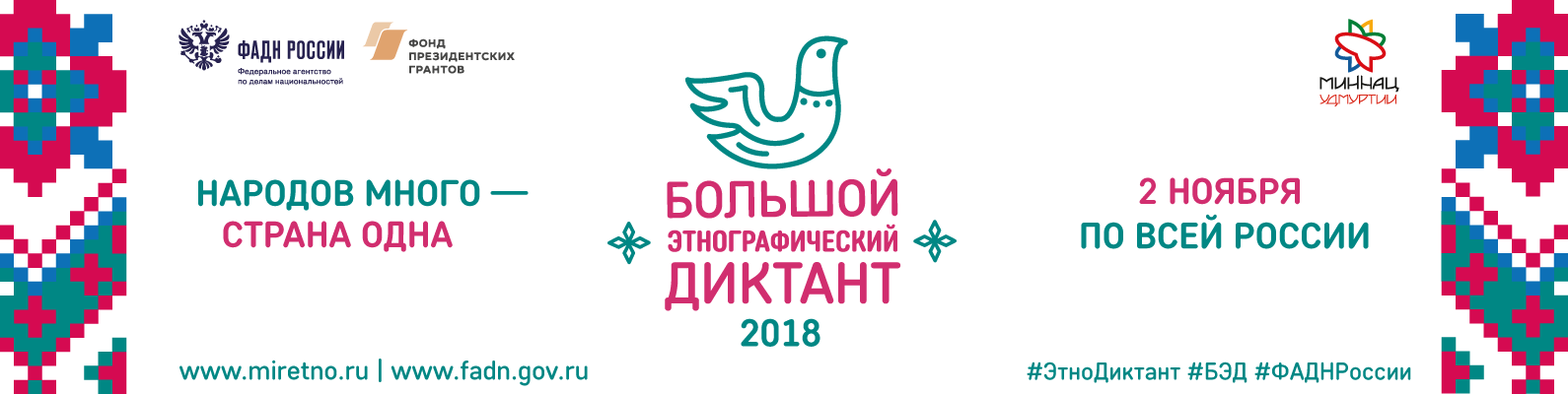 9.00 - 9.40 регистрация участников9.40  – 10.00 – инструктаж по заполнению бланков;10.00  – 10.45 – написание Диктанта;10.45  – 11.00 – сбор заполненных бланков для написания Диктанта;11.00  –  закрытие площадки.2. Как стать площадкой?Ответ: Позвонить региональному куратору. Контакты куратора можно найти на сайте www.miretno.ru Региональными площадками проведения Диктанта могут являться Дома дружбы народов, федеральные университеты и иные учебные заведения, учреждения культуры и другие организации, давшие на это согласие.3. Когда будет проходить Диктант?Ответ:Диктант проводится в единый день – 02 ноября 2018 года в 10.00 часов (время проведения московское). Акция пройдёт на всех Региональных площадках4. Из каких вопросов будет состоять Диктант?Ответ:Текст Диктанта включает в себя 30 тестовых заданий:- 20 вопросов – общефедеральная часть Диктанта, единая для всех площадок написания Диктанта.- 10 вопросов – региональная часть Диктанта, уникальная для каждого субъекта Российской Федерации.5. Какой максимальный балл за прохождение  Диктанта?Ответ: Общая сумма баллов за Диктант – 100:- 70 баллов – общефедеральная часть Диктанта, единая для всех площадок написания Диктанта;- 30 баллов – региональная часть Диктанта, уникальная для каждого субъекта Российской Федерации.6.  Какие вопросы должен составить регион?Ответ: Региональная часть заданий Диктанта должна касаться этнографии (этнологии) того субъекта Российской Федерации, на территории которого находятся региональные площадки Диктанта.7. Можно ли написать диктант онлайн?Ответ: Да, на официальном сайте www.miretno.ru 02.11. (11.00)-05.11 (11.00) - московское время8. Будут ли  какие-нибудь призы для людей, набравших максимум баллов?Ответ: По усмотрению региона.9. Сколько ВИП гостей должно быть на площадке?Ответ: Сколько угодно. Это могут быть известные в регионе люди из числа путешественников, писателей, общественных деятелей, артистов, журналистов, политиков и др;10. Кто может стать участником диктанта?Ответ: Участником Диктанта считается лицо, которое получило, заполнило и сдало на проверку бланк для написания Диктанта.Участниками Диктанта могут стать жители России и зарубежных стран, владеющие русским языком, независимо от возраста, образования, социальной принадлежности, вероисповедания и гражданства.Стать участником Диктанта можно, обратившись на любую Региональную площадку его написания, независимо от места жительства (прописки, регистрации). Адрес ближайшей Региональной площадки можно найти на сайте www.miretno.ru и в группах «Большой этнографический диктант» в социальных сетях.Участие в Диктанте является добровольным и бесплатным.Принять участие в онлайн тестирование может любой человек.